Leerperiode 2 SLB					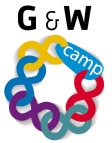 Deze opdracht gaat over groepsnormen. Groepsnormen zijn “ongeschreven regels” van de groep. Het zijn andere regels dan die door bv. de leiding worden opgelegd. In de school zijn schoolregels gemaakt door de docenten en de directie, maar dat zijn geen regels , normen van de groep.   Bij deze opdracht gaan we met z’n allen de groepsnormen bespreekbaar maken. In bijgevoegd schema staan een aantal mogelijke groepsnormen. Probeer na te gaan of ze gelden voor jouw klas. 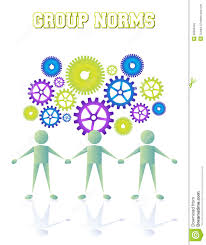 Vul het schema eerst voor jezelf in en geef aan waarom wel of waarom niet.Vorm een groepje van 4/5 studenten.Bespreek met elkaar wat ieder afzonderlijk aan normen heeft aangekruist. Schrijf dat op een flap.Elke groepje presenteert de flap voor de klas en ze worden met besproken.Zoek met elkaar naar groepsnormen die niet positief werken in de klas. Als de klas te groot is, doe het dan in kleinere groepen. Praat daarover en kom met voorstellen om die normen te veranderen.Praat met elkaar over de voorstellen en neem ten slotte met elkaar een besluit welke voorstellen je gaat uitvoeren. Praat met elkaar over de manier waarop je met elkaar gaat reageren nu je gaat werken aan nieuwe groepsnormen. Maak er afspraken over. Titel opdracht:Groepssfeer – persoonlijke leerdoelenOpdracht nr. 2-5DBehorend bij:Groepsvorming Groepsvorming Bewaren in:PortfolioPortfolioPlanning:Week 5Week 5GroepsnormenjaneeJe aan gemaakte afspraken houdenOnverschillig doen over schooltakenPesten van klasgenoten is toegestaanDwarszitten van de docent is toegestaanAls iets in de klas niet lekker loopt, maak je dat bespreekbaarHuiswerk maken doe je gewoonAls iemand iets in de groep zegt, houdt iedereen zijn of haar mondAls de bel gaat, stap je op en ga je weg, of het ‘’werk’’ nu klaar is of niet In de klas op tijd komenIn de groep tegen elkaar zeggen hoe je over elkaar denktAls er iemand ziek is, neemt altijd iemand uit de klas contact met haar/hem opRuzies worden besprokenMeningsverschillen worden ‘gevoed’ ze worden steeds weer teruggehaaldLaten merken dat je iets niet begrijptStoer doenGezelligheid is belangrijker dan werken aan opdrachten Ideeën van anderen positief benaderenOpdrachten voor je uitschuivenWeglopen uit je (scrum) groep kan altijd, of het nu uitkomt of niet. 